GRADE DE DISCIPLINAS – PPGDC – 2018.2Tipo:DO = Disciplina Obrigatória;DCE= Disciplina Comum Eletiva; DLIP= Disciplina da Linha de pesquisa Instituições Políticas, Administração Pública e Jurisdição Constitucional.DLTH= Disciplina da Linha de pesquisa Teoria e História do Direito Constitucional e Direito Constitucional Internacional e Comparado*Aceita 02 alunos especiais, mediante análise de currículo Lattes.**Esta Disciplina, excepcionalmente, será ministrada metade em sala de aula presencial e outra metade via pesquisa e supervisão EAD pelo professor. As aulas presenciais acontecerão nos dias 13 e 14 de setembro (2 dias de aulas nos dois horários) e 22 e 23 de novembro (também em dois dias de aulas, nos dois horários)SECRETARIA PPGDC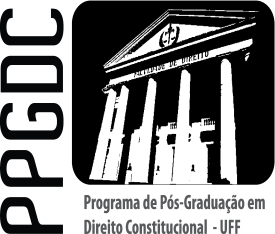 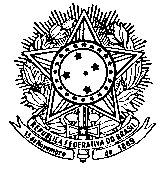               Serviço Público Federal           Universidade Federal Fluminense         Mestrado em Direito ConstitucionalXDisciplinaDiaHoraProfessorTipo*Direitos Humanos e a Doutrina da Responsabilidade de Proteger3ª10/13Monica Paraguassu   DLTH*Direito Indígena e Sistemas Jurídicos Indígenas3ª14/16Giulia Parola   DCETeoria da Constituição II3ª15:50/18:30Guilherme Peña    DODireito constitucional comparado - suprema corte dos eua4ª 9/12Cássio Casagrande DLTHTeoria Constitucional Crítica4ª13/16 Enzo Bello e Gladstone Leonel  DCE*Teorias Alternativas de Direito Internacional Público4ª14/17Clarissa Brandão  DCE* Limitações constitucionais às escolhas públicas - discricionariedade médica (área da saúde) 5ª 09/12André Saddy  DLIP*A Questão Socioambiental no Constitucionalismo Latino Americano.6ª10/13Giulia Parola/Pedro Curvello   DCETeoria do Direito6ª14/17Marcus Fabiano  DOConstituição, Soberania e Estado de Exceção Permanente6ª17/20Taiguara Libano   DLIP**Pensamento Político Jurídico na América Latina5ª e 6ª10/13 e 14/17 (Horário Integral nos dois dias de aula)Eduardo Val   DCE